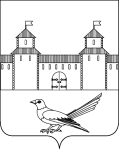 от 05.02.2021Протокол общественных обсуждений нормативных правовых актов Администрации Сорочинского городского округа Оренбургской области / Совета Депутатов муниципального образования Сорочинский городской округ Оренбургской областиОрганизатор общественных обсуждений – правовой отдел администрации Сорочинского городского округа Оренбургской области.Информация о территории, в пределах которой проводятся общественные обсуждения – территория Сорочинского городского округа Оренбургской области.Общественные обсуждения проводятся в соответствии с постановлением от 11.09.2019 №1448-п «Об утверждении положения о порядке проведения общественных обсуждений для выявления и оценки рисков нарушения антимонопольного законодательства и формы заключения об отсутствии/наличии комплаенс-рисков». Дата опубликования уведомления о начале сбора предложений, рекомендаций и замечаний организаций и граждан по перечню актов на Портале муниципального образования Сорочинский городской округ Оренбургской области в сети «Интернет» (www.sorochinsk56.ru) – 26.01.2021 г.Срок проведения общественных обсуждений – с 26.01.2021 по 04.02.2021 г.Предложения, рекомендации и замечания необходимо было направить  посредством:1) личного обращения в письменной форме по адресу: 461900, Оренбургская область,  г. Сорочинск, Советская ул., д. 1, Тел./факс (35346) 4-21-61;2) электронным письмом на e-mail: admsor@esoo.ru с пометкой «для правового отдела».Перечень действующих нормативных правовых актов, принятых в декабре 2020 года, № 1 и текст нормативных правовых актов Администрации Сорочинского городского округа Оренбургской области размещены на Портале муниципального образования Сорочинский городской округ Оренбургской области в сети «Интернет» (www.sorochinsk56.ru) в разделе «Антимонопольный комплаенс» - «Общественные обсуждения».Все предложения и замечания участников общественных обсуждений, проживающих на территории Сорочинского городского округа:Ведущий специалист правового отдела администрации Сорочинского городского округаОренбургской области                                                                    Пивоварова М.В.(35346) 4-40-74АДМИНИСТРАЦИЯСОРОЧИНСКОГО ГОРОДСКОГО ОКРУГА ОРЕНБУРГСКОЙ ОБЛАСТИСоветская ул., д. . Сорочинск, Оренбургская обл., 461900. Тел./факс (35346) 4-21-61http://www.sorochinsk56.ru; e-mail: admsor@esoo.ru  ФИО (отчество при наличии) / наименование юридического лицаДата рождения, адрес места жительства (регистрации) / ОГРН, местонахождение и адресФорма предложений, рекомендаций, замечаний (электронное письмо, личное письменное обращение)Предложения и замечания----